Тема недели «Транспорт» (беседа с ребенком)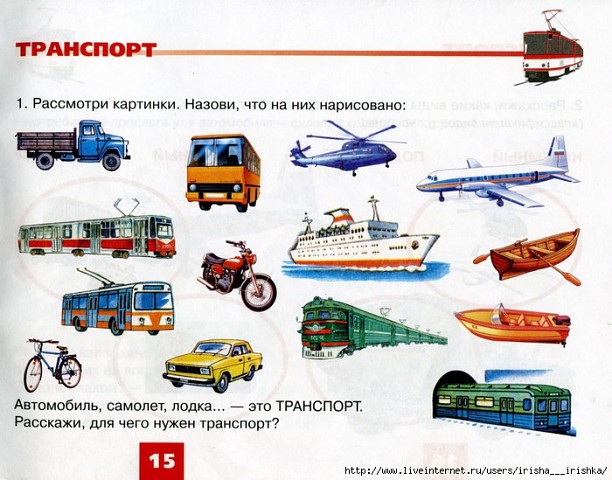 Назови наземный транспортНазови водный транспортНазови воздушный транспортДля чего необходим каждый вид транспорта?Кто управляет разными видами транспорта?Какой транспорт есть у тебя?Поставь транспорт (игрушки, которые есть дома) в ряд. Назови первый, последний предмет (для старших детей: назови первый, второй и т. д.)Каким видом транспорта ты хотел бы управлять? Почему?